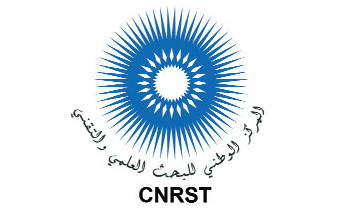 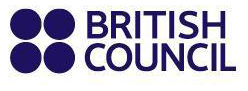 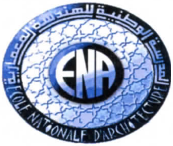 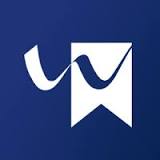 Application Form1. Applicant 1. Applicant Name and titleGender (to monitor statistic participation – this will not be considered during assessment)Position and institutionPostal addressEmailPhone numberBrief CV (academic career, publications, markers of esteem, and any other relevant information) – no more than ½ page of A4Abstract - Please give a summary of your area of research 3. Please describe your motivation to attend the workshop and how the workshop matches your professional development needs4. Please describe the expected impact of your participation to the workshop on your personal and professional development, including your ability to work on an international level5. Please indicate how you will disseminate the outcomes of the workshops and the new knowledge/skills you have acquired6. Workshops will take place in English as standard. Please indicate your ability to work and communicate in English 6. Workshops will take place in English as standard. Please indicate your ability to work and communicate in English 6. Workshops will take place in English as standard. Please indicate your ability to work and communicate in English 6. Workshops will take place in English as standard. Please indicate your ability to work and communicate in English ExcellentGoodVery goodAverage7. Please use this space to give any additional information that you feel is relevant for the application.